Приложение № 15 към заповед № РД-06-37/24.09.2021 г.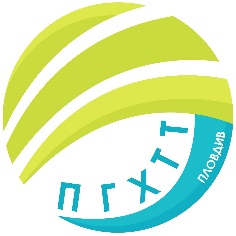 ПРОФЕСИОНАЛНА ГИМНАЗИЯ ПО ХРАНИТЕЛНИ ТЕХНОЛОГИИ ИТЕХНИКА – ГР. ПЛОВДИВe- mail: pghtt_plov@pghtt.net, http://pghtt.net/гр. Пловдив 4003, бул. „Васил Априлов” № 156, Директор: 032/95-28-38, Секретар: 032/95-50-18,   Клас IХ ЖГРАФИК ЗА КЛАСНИ И КОНТРОЛНИ РАБОТИI СРОК НА 2021/2022 УЧЕБНА ГОДИНАинж. Людмила Ганчева,директор на ПГ по хранителни технологии и техника – гр. Пловдив	Учебен предметСептемвриОктомвриНоемвриДекемвриЯнуари	Учебен предметдата/часдата/часдата/часдата/часдата/часБългарски език и литература28.09.2021г.2 час04.10.2021г.2 час29.11.2021г.1-2час/К.Р./18.01.2022 г.1 часЧЕ – английски език12.10.2021г.7 час3.11.2021 г.6 час16.12.2021г.5-6 час/К.Р./ЧЕ –руски език19.11.2021г.1 час14.01.2022г.1-2 час/К.Р./Математика10.11.2021г.3 час08.12.2021г.3 час/К.Р./Информационни технологии13.12.2021 г.1 часИстория и цивилизации27.09.2021г.5 час16.11.2021г.6 час11.01.2022г.6 часГеография и икономика24.09.2021г.4 ч.23.11-2021г.4 часФилософия9.12.2021 г.3 час04.01.2022г.5 часБиология и здравно образование24.11.2021г.5 часФизика и астрономия18.10.2021 г5 час17.01.2021 г.5 часХимия и опазване на околната среда05.01.2022 г.2 часФизикохимия11.10.2021 г3 часПриложна физикохимия05.10.2021 г2 часЗБУТ25.10.2021 г7 часНеорганична химия12.11.2021г.5 час01.12.2021г.7 час